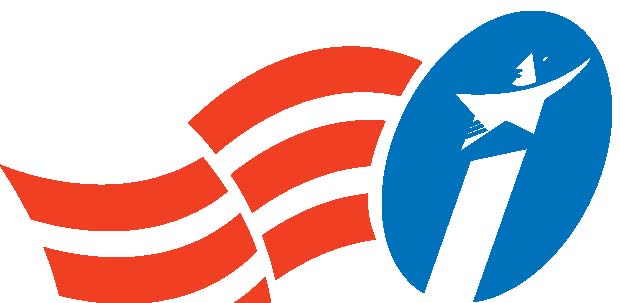 VOTERS WITH DISABILITIESOn Tuesday, November 3, 2020, the Illinois Election, Equip for Equality will have advocates available by telephone to answer questions about any voting problem you may experience. HELPLINEVoice Telephone: 1.800.537.2632TTY: 1.800.610.2779Text: (only for people who are deaf, hard of hearing or who have speech impairments) 312-826-0049*E-mail: Voting@Equipforequality.orgAvailable from 6 am to 7 pm* Please note that this text phone number is ONLY available on November 3, 2020Equip for Equality is an independent nonprofit organization dedicated to advancing the human and civil rights of children and adults with disabilities in Illinois.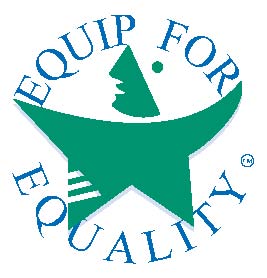 